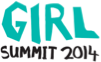 Developing a new national action plan; providing funding; educating your daughter; supporting affected persons. Your commitments will be what drive the effort to end FGM and CEFM – and we want to share them widely to inspire others to do the same.To make a commitment as an individual or organisation, please complete this form and send it to girlsummit2014@dfid.gov.uk. Thank you!The name of your organisation (or your name and official title if you are an individual). The logo of your organisation, or a portrait of yourself in a resolution high enough to display full screen on a computer without pixilating.A description of the action/s you are planning to take.Deadline by which your action/s will be completed.